St Michael’s Church Allihies/Cahermore Parish	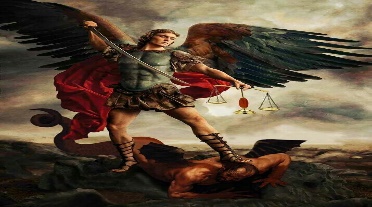 Mass Schedule June 2024Priest on Duty 23rd  June Fr. Noel Spring. 087-2935969Mass Times : Thurs evening @ 7pm Cahermore: Every Friday evening @ 6.30pm Allihies  Every second Sunday Cahermore @10.00am: Every second Saturday Allihies @ 6.30pm. Fr. John Kerin may be contacted on 086-1918246.                           We remember in our prayers all those who died recently and those whose anniversaries occur at this time. Mass Intentions for Weekend 22nd & 23rd June.  12th Sunday in Ordinary timeMass Intentions for Weekend 29th & 30th June 13th  Sunday in Ordinary timeEucharist Adoration at Cahermore Church at 6pm every Thursday. Graveyard Masses 2024:  Cahermore 08th August 7pm, Allihies 09th  August 6.30pm, Dursey Island Sat 24th Aug at 3pmFor Mass, Christening or Wedding bookings please contact Claire at the parish office:   086-8344354 or email allihies@dioceseofkerry.ie   Parish Office Opening Hours Tues & Thurs 2pm to 6pm.Allihies Parish Altar Servers: There will be a very important meeting for parents of Altar servers in Cahermore Church on Thursday 27th June after evening Mass. This is to discuss Garda vetting, risk assessments, supervision, and other important issues. Bernie and Catherine will attend.CHY3 Form: Thank you to everyone who has returned the CHY3 forms. If any of you still have the forms, can you please return them as soon as possible.Garnish Swim week will take place from June 24th to 28th. Please register online at wsicgarnish@gmail.com.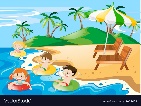 Garnish GAA:  Cul Camp 2024  will be held at Cahermore pitch starting on Mon 12th Aug – Sat 17th Aug (no camp on Thurs 15th) from 10am to 1.30pm. Attendance open to all primary school children aged 5-13 years. All bookings online https://www.kelloggsculcamps.gaa.ie/ Contact Paudie on 0868524803 with any queries.Beara West Family Resource Centre - Services for Older People Volunteers with our Care Ring service make regular social phone calls to keep people connected with the community around them. We can also arrange monitored personal alarms for anyone who would feel reassured that help is available at the touch of a button. Locally prepared meals costing €5 each are delivered to the door by a team of volunteers every Thursday. If any of these services might suit you or someone you know, please contact the Centre for details at 027 70998.Beara West Family Resource Centre - Low-cost Counselling provides the space we sometimes need to talk through challenges in our lives and to find ways to navigate them. We link people in with local counsellors and therapists with a view to offering low-cost counselling. Call the Centre at 027 70998. Prayer before the Summer Holidays. Lord God,  we put ourselves into Your hands, and pray that You will bless us and our families during the wonderful months of summer. May we all help make our home a place of relaxation, joy, love, peace, and safety. May we be generous and considerate, not thinking only about ourselves, but helping others enjoy the blessings of summertime. We ask this through Jesus Christ, our Lord. Amen.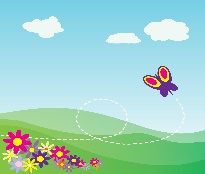 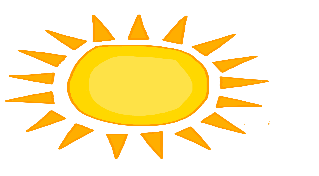 JuneThursday20th JuneCahermore NSEnd of Year & 6th Class Graduation Mass at Cahermore NS @ 10am Everyone Welcome Thursday 20th JuneCahermore NO Evening MASSFriday21st JuneAllihiesNO Evening MASSSunday23rd JuneCahermoreMichael & Margaret Harrington, Dursey Island remembering their son John MichaelDenis Harrington, Lichbarrahan, remembering his son Patrick and his Parents Cornelius & ElizabethJuneThursday 27th  JunCahermoreMass for the people of the ParishFriday 28th JunAllihiesMass for the people of the ParishSaturday29th JunAllihies Mass for the people of the Parish